ادارة الجمعيات العلمية 		                 	                  الوحدة:  الجمعيات العلمية  ادارة الجمعيات العلمية 			  				    الوحدة:  الجمعيات العلمية  جامعة الأميرة نورة بنت عبدالرحمنوكالة الجامعة  للدراسات العليا والبحث العلمي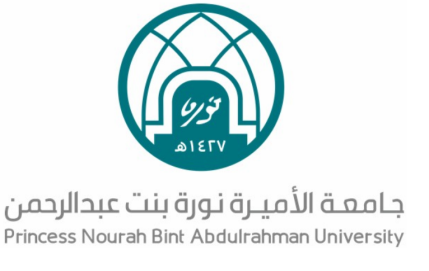 نظام إدارة الجودةالإصدار الأول  دليل الإجراءاتالتاريخ: صفر 1438هـصفحة: 1 من  2    رقم الإجراء:01250402-04اسم الإجراء: تبديل عضو بمجلس إدارة جمعية علميةمخطوات تنفيذ العمليةالمسئوليةالنموذج المستخدم1تقديم اعتذار عضو مجلس إدارة الجمعية العلميةعضو مجلس إدارةورقي2قبول اعتذار عضو مجلس الإدارةمجلس إدارة الجمعيةورقي3ترشيح عضو بديل للعضو المعتذرمجلس إدارة الجمعيةشفهي/ورقي4رفع طلب استبدال عضو بمجلس الإدارة بعضو مرشح آخر بخطاب رسمي لإدارة الجمعيات العلميةرئيس مجلس إدارة الجمعية العلميةورقي5رفع الطلب لوكيلة الدراسات العليا والبحث العلميمديرة إدارة الجمعيات العلمية012504-F15012504-F186اعتماد الطلب من معالي مديرة الجامعةوكيلة الجامعة للدراسات العليا والبحث العلمي012504-F157الرد باعتماد الطلب للجمعية العلميةمنسقة الجمعيةالكترونيمراجعة: رئيسة وحدة الجمعيات العلميةالتوقيع:اعتماد: مديرة الجمعيات العلمية  التوقيعجامعة الأميرة نورة بنت عبدالرحمنوكالة الجامعة  للدراسات العليا والبحث العلمينظام إدارة الجودةالإصدار الأول  دليل الإجراءاتالتاريخ: صفر 1438هـصفحة: 1 من  2    رقم الإجراء:مراجعة: رئيسة وحدة الجمعيات العلميةالتوقيع:اعتماد: مديرة الجمعيات العلمية  التوقيع